DIRECCIÓN DE NUEVAS CREACIONESSOLICITUD DE CONVERSIÓN, DIVISIÓN O FUSIÓN DE SOLICITUDES¿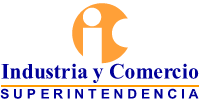 Espacio reservado para el adhesivo de radicación1TIPO DE SOLICITUD Patente de invención         Patente de Modelo de Utilidad          Diseño Industrial2 IDENTIFICACIÓN DEL TRÁMITECONVERSIÓNDE PATENTE DE INVENCIÓN  A MODELO DE UTILIDADDE MODELO DE UTILIDAD A PATENTE DE INVENCIÓNDE MODELO DE UTILIDAD A DISEÑO INDUSTRIALEXPEDIENTE  No.CONVERSIÓNDE PATENTE DE INVENCIÓN  A MODELO DE UTILIDADDE MODELO DE UTILIDAD A PATENTE DE INVENCIÓNDE MODELO DE UTILIDAD A DISEÑO INDUSTRIALDIVISIÓNEN TRÁMITE EXPEDIENTE  No.NO.  DIVISIONALES SOLICITADASNO.  DIVISIONALES SOLICITADASNO.  DIVISIONALES SOLICITADASDIVISIÓNEN TRÁMITE DIVISIÓNCONCEDIDANo. CERTIFICADOVIGENCIANo. EXPEDIENTE No. DIVISIONALES SOLICITADASDIVISIÓNCONCEDIDAFUSIÓNEN TRÁMITE EXPEDIENTE  No.EXPEDIENTE  No.EXPEDIENTE  No.EXPEDIENTE  No.FUSIÓNEN TRÁMITE FUSIÓNCONCEDIDANo. CERTIFICADONo. CERTIFICADOFUSIÓNCONCEDIDAVIGENCIAVIGENCIAFUSIÓNCONCEDIDANo. EXPEDIENTE No. EXPEDIENTE 3SOLICITANTE (S)	     SOLICITANTE (S)	     SOLICITANTE (S)	     SOLICITANTE (S)	     SOLICITANTE (S)	     SOLICITANTE (S)	     SOLICITANTE (S)	     SOLICITANTE (S)	     SOLICITANTE (S)	     SOLICITANTE (S)	     SOLICITANTE (S)	     SOLICITANTE (S)	     SOLICITANTE (S)	     APELLIDOS O RAZÓN SOCIALAPELLIDOS O RAZÓN SOCIALAPELLIDOS O RAZÓN SOCIALAPELLIDOS O RAZÓN SOCIALAPELLIDOS O RAZÓN SOCIALAPELLIDOS O RAZÓN SOCIALNOMBRENOMBRENOMBREIDENTIFICACIÓNIDENTIFICACIÓNIDENTIFICACIÓNIDENTIFICACIÓNTIPO4DATOS DEL SOLICITANTEDATOS DEL SOLICITANTEDATOS DEL SOLICITANTEDATOS DEL SOLICITANTEDATOS DEL SOLICITANTEDATOS DEL SOLICITANTEDATOS DEL SOLICITANTEDATOS DEL SOLICITANTEDATOS DEL SOLICITANTEDATOS DEL SOLICITANTEDATOS DEL SOLICITANTEDATOS DEL SOLICITANTEDATOS DEL SOLICITANTEDIRECCIÓN DIRECCIÓN DIRECCIÓN CIUDADCIUDADDEPARTAMENTO/ESTADODEPARTAMENTO/ESTADODEPARTAMENTO/ESTADODEPARTAMENTO/ESTADODEPARTAMENTO/ESTADOPAÍS DE RESIDENCIAPAÍS DE RESIDENCIAPAÍS DE RESIDENCIAPAÍS DE RESIDENCIANo. TELÉFONONo. TELÉFONONo. TELÉFONONo. CELULARNo. CELULARCORREO ELECTRÓNICOCORREO ELECTRÓNICOCORREO ELECTRÓNICOCORREO ELECTRÓNICOCORREO ELECTRÓNICONACIONALIDAD/O LUGAR DE CONSTITUCIÓNNACIONALIDAD/O LUGAR DE CONSTITUCIÓNNACIONALIDAD/O LUGAR DE CONSTITUCIÓNNACIONALIDAD/O LUGAR DE CONSTITUCIÓN5 REPRESENTANTE LEGAL	 APODERADO REPRESENTANTE LEGAL	 APODERADO REPRESENTANTE LEGAL	 APODERADO REPRESENTANTE LEGAL	 APODERADO REPRESENTANTE LEGAL	 APODERADO REPRESENTANTE LEGAL	 APODERADO REPRESENTANTE LEGAL	 APODERADO REPRESENTANTE LEGAL	 APODERADO REPRESENTANTE LEGAL	 APODERADO REPRESENTANTE LEGAL	 APODERADO REPRESENTANTE LEGAL	 APODERADO REPRESENTANTE LEGAL	 APODERADO REPRESENTANTE LEGAL	 APODERADOAPELLIDOSAPELLIDOSAPELLIDOSAPELLIDOSNOMBRESNOMBRESNOMBRESNOMBRESIDENTIFICACIÓNIDENTIFICACIÓNIDENTIFICACIÓNIDENTIFICACIÓNIDENTIFICACIÓNIDENTIFICACIÓNAPELLIDOSAPELLIDOSAPELLIDOSAPELLIDOSNOMBRESNOMBRESNOMBRESNOMBRESC.C . C.C . C.C . C.C . T.P . T.P . DIRECCIÓNDIRECCIÓNNo. TELÉFONO (Fijo/Celular)No. TELÉFONO (Fijo/Celular)No. TELÉFONO (Fijo/Celular)No. TELÉFONO (Fijo/Celular)CIUDADCIUDADCORREO ELECTRÓNICO  CORREO ELECTRÓNICO  CORREO ELECTRÓNICO  CORREO ELECTRÓNICO  PAÍSPAÍSNo. RADICACIÓN O PROTOCOLO DE PODER GENERALNo. RADICACIÓN O PROTOCOLO DE PODER GENERALNo. RADICACIÓN O PROTOCOLO DE PODER GENERALNo. RADICACIÓN O PROTOCOLO DE PODER GENERAL6COMPROBANTE DE PAGO O PAGO ELECTRÓNICON°       Fecha       7DOCUMENTOS QUE ACOMPAÑAN LA SOLICITUDDOCUMENTOS QUE ACOMPAÑAN LA SOLICITUDDOCUMENTOS QUE ACOMPAÑAN LA SOLICITUD     Comprobante de pago de la tasa para la conversión, división o fusión.     Poderes, si fuera el caso.     Documentos que contienen la división o fusión de la solicitud     Copia de la solicitud y sus anexos en formato magnético.     Comprobante de pago de la tasa para la conversión, división o fusión.     Poderes, si fuera el caso.     Documentos que contienen la división o fusión de la solicitud     Copia de la solicitud y sus anexos en formato magnético.     Comprobante de pago de la tasa para la conversión, división o fusión.     Poderes, si fuera el caso.     Documentos que contienen la división o fusión de la solicitud     Copia de la solicitud y sus anexos en formato magnético.     Comprobante de pago de la tasa para la conversión, división o fusión.     Poderes, si fuera el caso.     Documentos que contienen la división o fusión de la solicitud     Copia de la solicitud y sus anexos en formato magnético.8FIRMA DEL SOLICITANTE, APODERADO O REPRESENTANTE LEGALJunto a cada firma, indicar el nombre del firmante y su calidad (si tal calidad no es obvia al leer el petitorio)FIRMA DEL SOLICITANTE, APODERADO O REPRESENTANTE LEGALJunto a cada firma, indicar el nombre del firmante y su calidad (si tal calidad no es obvia al leer el petitorio)FIRMA DEL SOLICITANTE, APODERADO O REPRESENTANTE LEGALJunto a cada firma, indicar el nombre del firmante y su calidad (si tal calidad no es obvia al leer el petitorio)________________     ________________________________     ________________________________     ________________________________     ________________